ระเบียบวาระที่ 3.3  เรื่องเพื่อทราบ (โดยเอกสาร) 
                                   เรื่อง  สถานภาพอาชญากรรม (คดีอาญา 4 กลุ่ม) ประจำเดือนสิงหาคม 2561                                 (ตำรวจภูธรจังหวัดอ่างทอง)ตำรวจภูธรจังหวัดอ่างทอง   สถิติคดีอาญา 4 กลุ่ม ดังนี้
			    1. คดีกลุ่มที่ 1 ฐานความผิดเกี่ยวกับชีวิตร่างกายและเพศ  เกิด 7 คดี จับ 6 ราย                                   2. คดีกลุ่มที่ 2 ฐานความผิดเกี่ยวกับทรัพย์เกิด 15 คดี จับ 8 คดี                                   3. คดีกลุ่มที่ 3 ฐานความผิดพิเศษเกิด 12 คดี จับ 10 คดี 			    4. คดีกลุ่มที่ 4 คดีความผิดที่รัฐเป็นผู้เสียหาย จับได้ 135 ราย สถิติคดีอาญา 4 กลุ่มเปรียบเทียบเดือนกรกฎาคม 2561 กับเดือนสิงหาคม 2561/ผลการ ...- 2 –           ผลการจับกุมผู้กระทำความผิดเกี่ยวกับจราจร  10  ฐานความผิด           โครงการกวดขันวินัยจราจรและลดอุบัติเหตุทั่วประเทศ ปี พ.ศ. 2556 
            ประจำเดือนสิงหาคม 2561 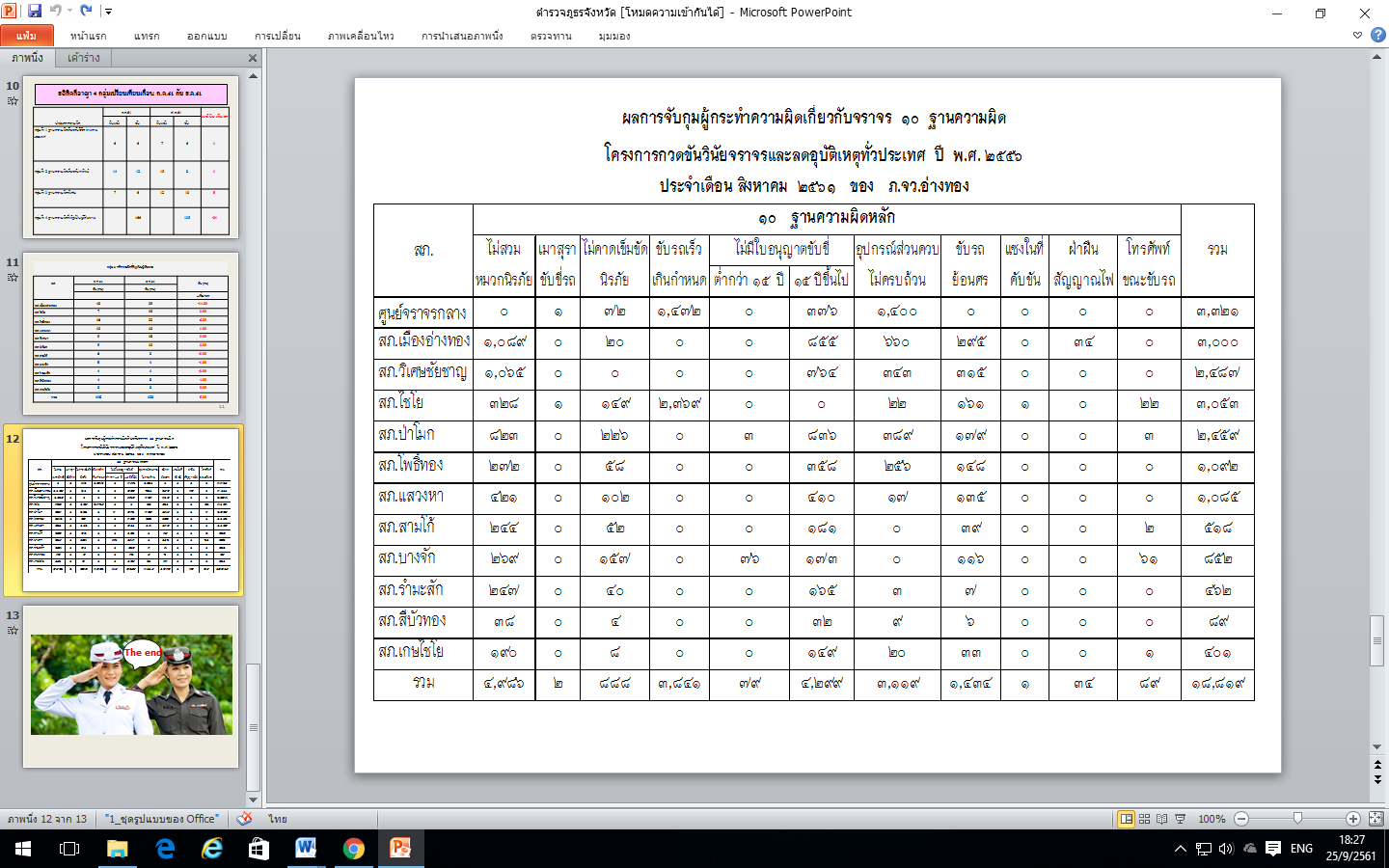 			นำเรียนที่ประชุมเพื่อโปรดทราบ กรกฎาคม 2561 กรกฎาคม 2561สิงหาคม 2561สิงหาคม 2561แนวโน้มเพิ่ม/ลดประเภทความผิดรับแจ้ง  จับรับแจ้งจับแนวโน้มเพิ่ม/ลดกลุ่มที่ 1 ฐานความผิดเกี่ยวกับชีวิต ร่างกายและเพศ66761กลุ่มที่ 2 ฐานความผิดเกี่ยวกับทรัพย์14121581กลุ่มที่ 3 ฐานความผิดพิเศษ7612105กลุ่มที่ 4 ฐานความผิดที่รัฐเป็นผู้เสียหาย166135-31กลุ่ม 4 คดีความผิดที่รัฐเป็นผู้เสียหายกลุ่ม 4 คดีความผิดที่รัฐเป็นผู้เสียหายกลุ่ม 4 คดีความผิดที่รัฐเป็นผู้เสียหายกลุ่ม 4 คดีความผิดที่รัฐเป็นผู้เสียหายสถานีตำรวจภูธรกรกฎาคม 2561สิงหาคม 2561จับ (คน)สถานีตำรวจภูธรจับ (คน)จับ (คน)เพิ่ม/ลดเมืองอ่างทอง4329-14.00ไชโย7103.00โพธิ์ทอง16226.00กลุ่ม 4 คดีความผิดที่รัฐเป็นผู้เสียหายกลุ่ม 4 คดีความผิดที่รัฐเป็นผู้เสียหายกลุ่ม 4 คดีความผิดที่รัฐเป็นผู้เสียหายกลุ่ม 4 คดีความผิดที่รัฐเป็นผู้เสียหายสถานีตำรวจภูธรกรกฎาคม 2561สิงหาคม 2561จับ (คน)สถานีตำรวจภูธรจับ (คน)จับ (คน)เพิ่ม/ลดแสวงหา12131.00วิเศษฯ9189.00ป่าโมก9123.00สามโก้63-3.00บางจัก54-1.00รำมะสัก41-3.00สีบัวทอง484.00เกษไชโย330.00รวม1181235.00